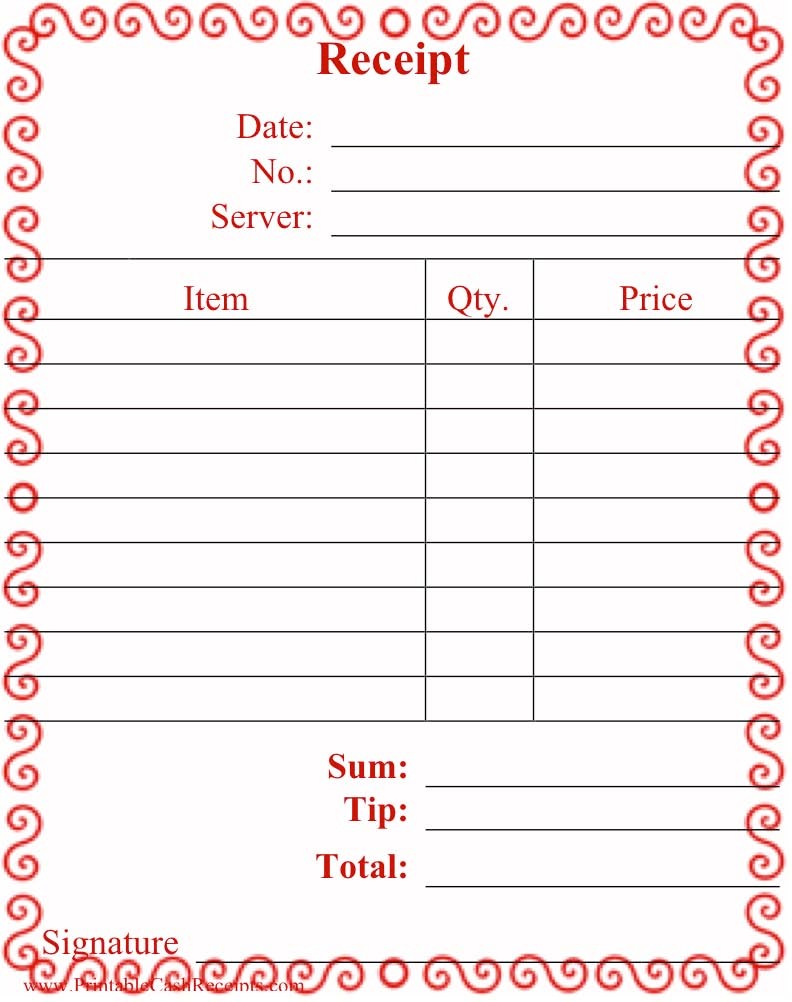 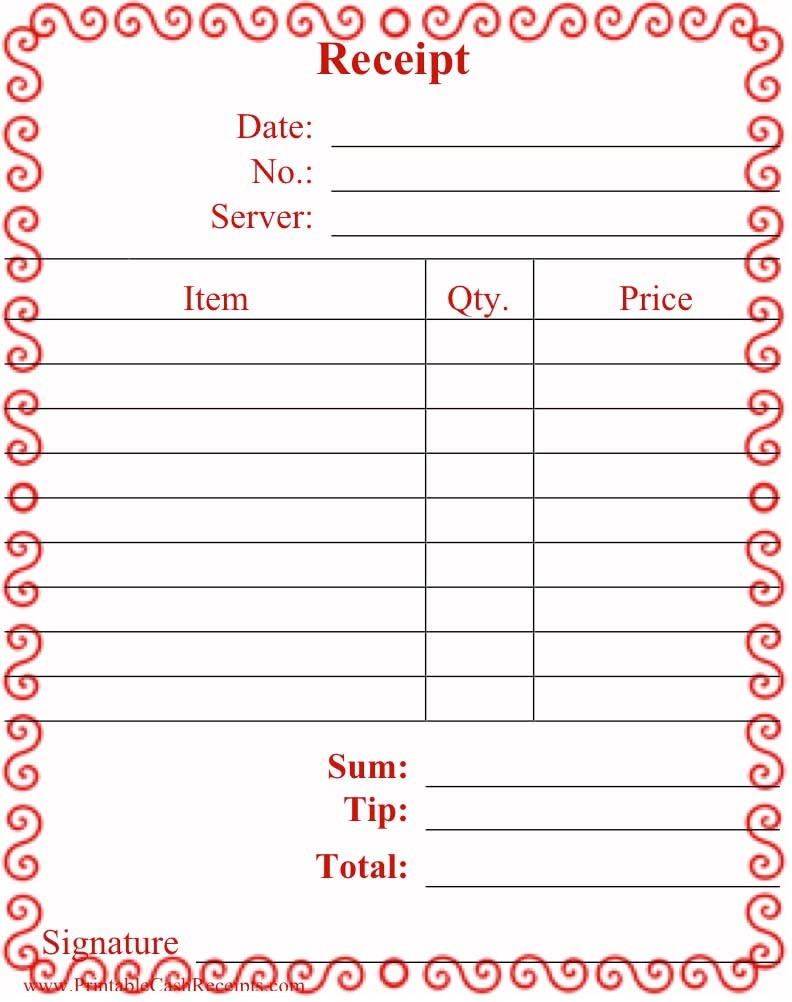 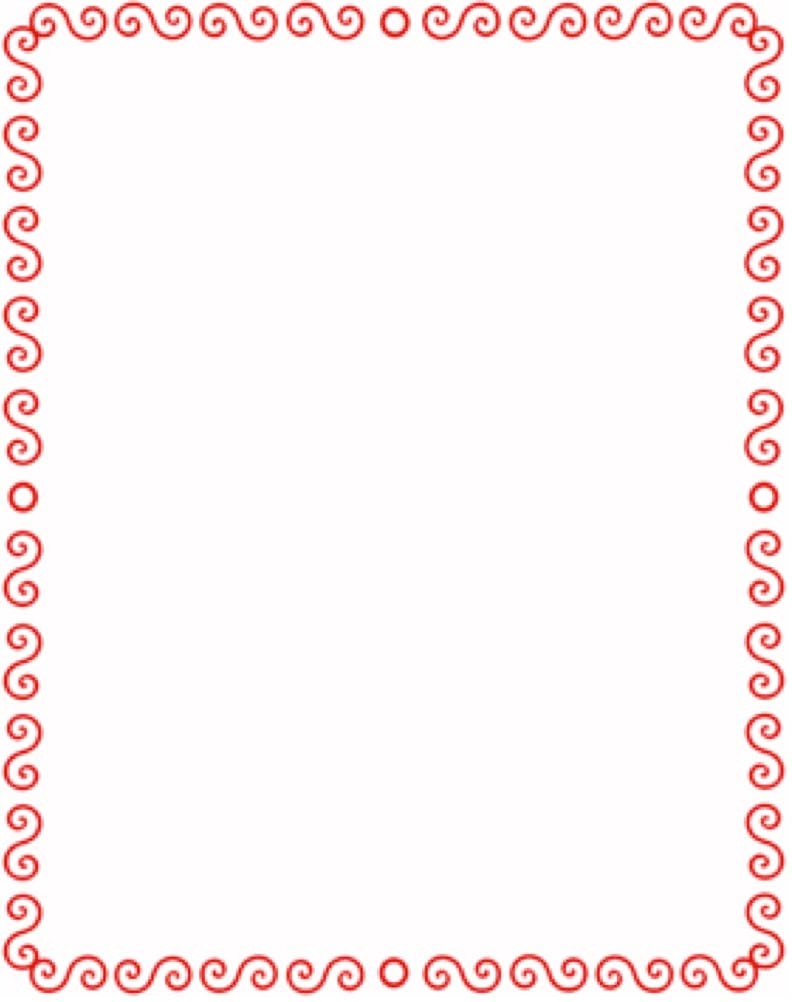 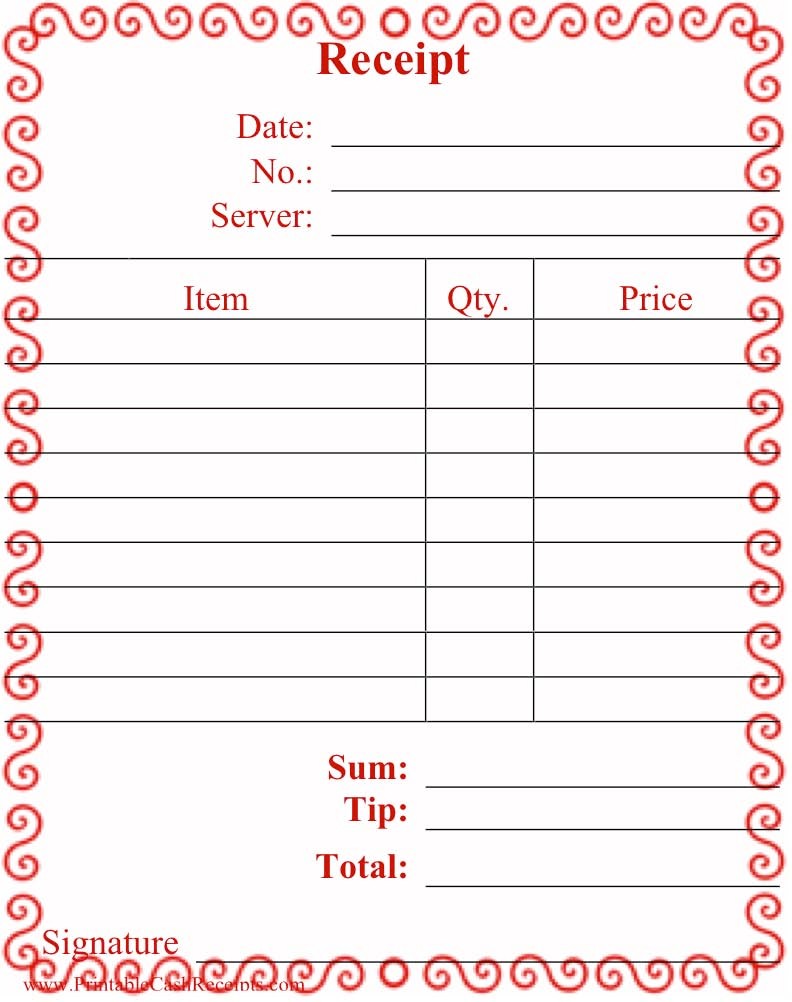 Date:   		 No.:   	 Server:   		Sum:   	 Tip:   	Total:   	Signature   	